LESSON    PICTURE MATH NAME ________________________________    Directions:  In the space provided place the value of each object.  You may click on the video to provide you with the answers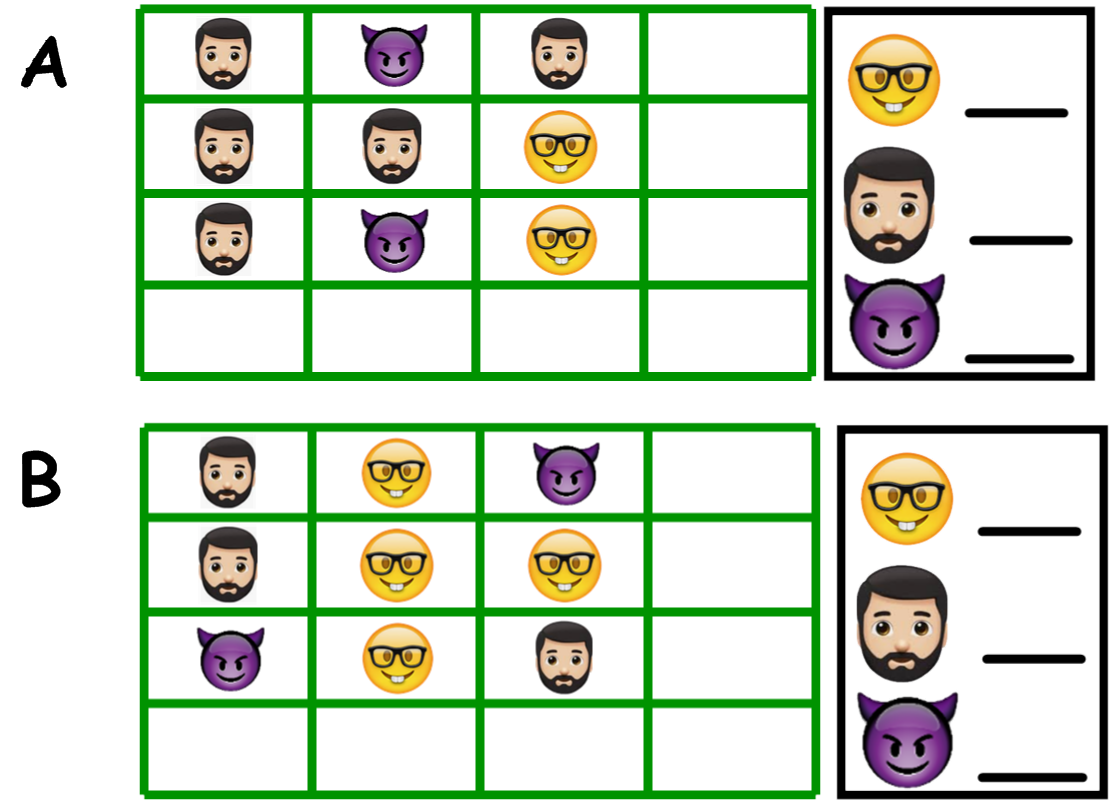 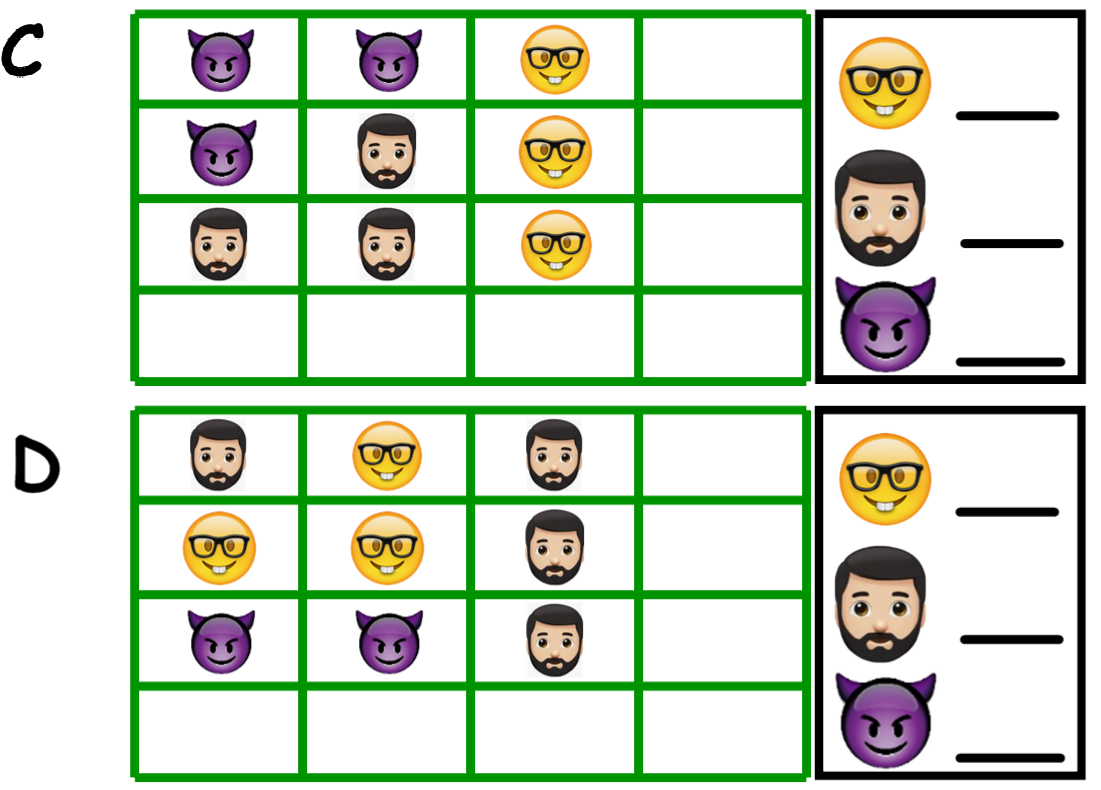 